 Pirate Camp Registration Form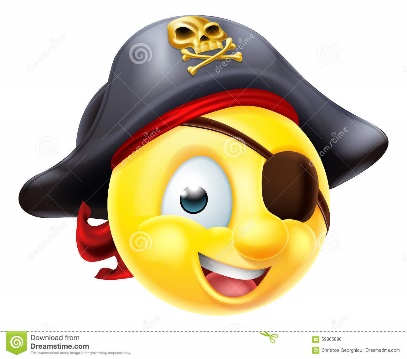 June 14th & June 15, 2023School Year 2023-2024Cost:  $30.00(Fee includes: Breakfast, Lunch, & Spirit Shirt)Student Information ***Add an additional $5.00 per each size 1XL and up***Forms of PaymentMail check to:  Phillips Preparatory School3255 Old Shell RoadMobile, AL  36607EFunds:Include:  Students Name & Student NumberMail form to: Phillips Preparatory School3255 Old Shell RoadMobile, AL  36607Deadline for all payments is May 19, 2023Last NameFirst NameYouth SizeSmallMediumLargeYouth X-Large/ASAdult SizesSmallMediumLargeX-LargeSchool attended 5th gradeParent/GuardianPhone #AddressCity/ Zip CodeParent Email